«Волшебный мяч в руках ребенка»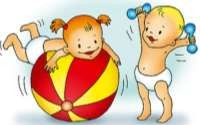 Игры с мячом — это увлекательное занятие для любого ребенка. А мяч является любимой игрушкой для детей любого возраста. Игры и игровые движения – естественные спутники жизни ребенка, обладающие воспитательной силой, формирующие физические и личностные качества ребенка. Важное место в системе физического воспитания детей дошкольного возраста занимают действия с мячом.Игры, игры-упражнения с мячом развивают координацию движений, наблюдательность, концентрацию внимания, чувства, и даже мышление, укрепляют мышцы плечевого пояса, развивают и укрепляют мелкие мышцы рук, способствуют развитию глазомера, меткости.В играх с мячом развиваются физические качества: быстрота, прыгучесть, сила, ловкость. Такие игры благотворно влияют на работоспособность ребенка. Игры с мячом различного веса и объема увеличивают подвижность суставов пальцев и кистей рук; при ловле и бросании мяча, ребенок действует обеими руками – это способствует гармоничному развитию центральной нервной системы. А систематические игры и упражнения с мячом активно влияют на совершенствование основных свойств нервной системы: силы, подвижности, уравновешенности, усиливают работу важнейших органов организма – легких, сердца, улучшают обмен веществ.Особенно большое значение придается возникновению радостных эмоций. Положительные эмоции самые действенные! Совместное выполнение движений (в парах, трое, четверо…)- прекрасная школа приобщения ребенка к коллективу, к деятельности«вместе». Игры с мячом активизируют не только двигательную, психическую деятельность детей, но и умственную. Упражнения с мячом способствуют развитию сенсорики, движений кистей, пальцев рук, что активизирует кору головного мозга.Можно только удивляться, замечая какое разнообразие впечатлений и действий может давать малышу обычный мяч! Простейшие, на наш взрослый взгляд, действия в действительности оказываются исключительно полезны.И зачастую, ребёнок самостоятельно подмечает и отыскивает многообразные тайны и сюрпризы. А это как раз и есть столь желанная для родителей самостоятельность и волевая активность.Многие почему-то отдают ему только спортивную роль. Однако эта игрушка не только развивает ловкость, координацию движений ребенка, но и учит мыслить, развивает наблюдательность, внимание, способствует развитию речи и речевого дыхания, является средством общения, взаимопонимания, взаимопомощи между детьми. Игры с мячом являются средством, гармонически развивающим ребенка, дающим значительный образовательный, оздоровительный и воспитательный эффект.А также игры с мячом создают хорошее настроение. Игра в мяч всегда актуальна, она никогда не надоедает. По мере взросления с мячом можно играть по–разному!Мяч не всегда выглядел так, каким вы его видите сейчас. Резиновым, упругим и прочным он стал не так давно. 100 лет назад мастерили мячи из подручных и природных материалов: из лоскутков, тряпок, набивали соломой, мхом, перьями, шерстью животных. Мячи делали из бересты, набивали песком, тогда мячи были похожи на погремушки, нравились детям.Очень много спортивных игр с мячом, и для каждой игры нужен свой мяч.Предлагаем викторину «Спортивные командные игры с мячом».Как называется спортивная игра с мячом, напоминающая русскую лапту? (Бейсбол.)Как называется спортивная командная игра с овальным мячом и воротами Н образной формы? (Регби.)Как называется спортивная командная игра с круглым мячом, на прямоугольной площадке, игроки не имеют права отбивать мяч ногой, цель игры забросить мяч в ворота соперников? (Гандбол.)Как называется спортивная командная игра с мячом, где все игроки для передвижения по льду используют коньки? (Хоккей с мячом.)В каком виде спорта игрок использует ракетку, которая состоит из рукоятки и округлого обода с натянутыми струнами? (Большой теннис.)Как называется русская народная командная игра с мячом и битой? (Лапта.)Командный вид спорта проходит в бассейне с водой, в игре две команды, стараются забросить мяч в ворота соперника? (Водное поло.)В какой командной игре используется накачанный мяч сферической формы и установленного оттенка оранжевого цвета с традиционным рисунком из восьми вставок и черных швов? (Баскетбол.)В какой командной спортивной игре, соревнуются на специальной площадке, разделённой сеткой, стремясь направить мяч на сторону соперника таким образом, чтобы он приземлился на площадке противника? (Волейбол.)В какой самой популярной командной игре используется мяч, покрышка которого состоит из водонепроницаемых панелей, пятиугольных и шестиугольных форм, сшитых между собой? (Футбол)Игра «Футбол раков».Выбирается водящий. Его задача – попасть мячом в «раков», которые ползают с опорой на ладони и ступни, стараются увертываться от мяча или отбить его ногами, как в футболе. Если мяч попадает в «рака» (голову, руку, туловище), он выбывает.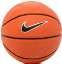 Игра «На чьей стороне меньше мячей?»Посредине зала, (площадки) веревка или сетка, или на полу лента. Играющие делятся на 2 команды, у каждой команды определенное, равное количество мячей. По сигналу перебрасывают мячи через веревку, быстро, чтобы на сигнал большее количество мячей было на стороне противника.А сколько разных забав, игр, развлечений, упражнений придумывали с мячами.Вспомните свое детство, игры во дворе.«Я знаю пять имён»Эту игру особенно любят девочки. Играть можно в компании от 2 человек.Ребята договариваются об очередности перехода мяча и о последовательности тем. Первый игрок начинает чеканить одной рукой мячик об землю (на манер ведения мяча в баскетболе), приговаривая:— Я знаю пять имен девочек. Аня -раз, Катя — два, Поля — три, Маша — четыре, Настя — пять.Игрок должен соблюдать ритм ударов, произнося при одном ударе по мячу одно слово. Если игрок справился с задачей он переходит к следующей теме, заранее определенной, например:Я знаю пять имен мальчиков (названий городов, животных, насекомых, птиц, стран, городов и т.д)Если игрок сбился, упустил мяч или задумался надолго, то мяч переходит к следующему участнику.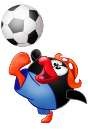 Тот начинает сначала:— Я знаю пять имен девочекДля усложнения игры можно ввести условия, что имена не должны повторяться. Когда мяч, сделав круг, вернется к первому игроку, он начинает с той темы, на которой он остановился. Игра длится до тех пор, пока всем не надоест.Победителем считается тот, кто успел охватить максимальное количество тем.Игры с мячом для развития речи.Игра «Скажи наоборот»Взрослый бросает мяч ребенку, называя слово, ребенок ловит мяч, называет антоним и бросает мяч взрослому (короткий - длинный, большой - маленький, высокий - низкий, толстый - тонкий, весело - грустно, день - ночь, далеко - близко, быстро - медленно и т.д.)Игра «Скажи ласково»Взрослый бросает мяч ребенку, называя слово. Ребенок ловит мяч, называет слово, образованное с помощью уменьшительно-ласкательного суффикса, и бросает мяч взрослому (стул - стульчик, нож - ножик, паук - паучок, флаг - флажок, дерево - деревце и т.д.)Игра «Детёныши»Взрослый называет животное, бросая ребенку мяч с отскоком о пол, Ребенок возвращает мяч тем же способом и называет его детёныша (кошка - котенок, собака - щенок, коза - козленок, корова - теленок, лошадь - жеребенок и т. д.)Игра "Кто кем был?"Взрослый бросает мяч и называет предмет или животное, а воспитанник, отвечает, кем был раньше названный объект. Цыпленок – яйцом, рыба - икрой, бабочка – гусеницей, корова – теленком… Движение мяча постепенно нужно разнообразить передачей его с ударом об пол, перекатываем, сидя на полу, подбрасывая вверх.Игровые задания с мячом«Мячик – мелок»Предложить представить, что в руках ребенка не мяч, а волшебный мелок. И им необходимо «нарисовать» круг, восьмерку, треугольник… в воздухе или на полу, а может на столе.«Дискотека с мячом»Дети стоят по двое, держат мяч животами, спинами, плечом, головой, руками и выполняют различные движения с мячом под музыку.«Десять передач».Участники делятся на пары, у одного из участников мяч, он должен передать его партнёру разными видами передач, чем больше передач выполнит пара, та и победила.Передача мяча из правой руки в левую руку: над головой, за спиной, под коленом. Подбрасывание мяча двумя руками вверх с хлопками перед ловлей.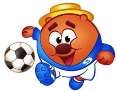 Подбрасывание мяча одной рукой поочередно (правой, левой ) вверх.Перебрасывание мяча из одной руки в другую руку, подбрасывая его вверх. Вращение мяча вперед-назад пальцами рук. И т.д.«Забей в ворота»Цель игры: как можно больше попасть в ворота. Можно договориться на количество голов, а можно на определенное время. Нападающие и защитники меняются местами.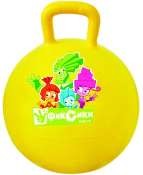 «Не выпускать мяч из круга»Участники встают в круг, посылают мяч друг другу, стараясь не выпустить его из круга.«Мотоциклисты»У каждого участника мяч. На зеленый сигнал отбивать мяч на месте, на красный с продвижением вперед.Дыхательное упражнение «Мяч».Глубокий вдох носом, на выдохе ртом «рисуем мяч в воздухе».